В связи с празднованием 75-летия Победы в Великой Отечественной войне Истринская городская прокуратура открывает историческую тему, посвященную международным процессам над нацистскими преступниками и нацизмомРоль органов прокуратуры СССР в проведении и вынесении приговора нацистским преступникам и нацизму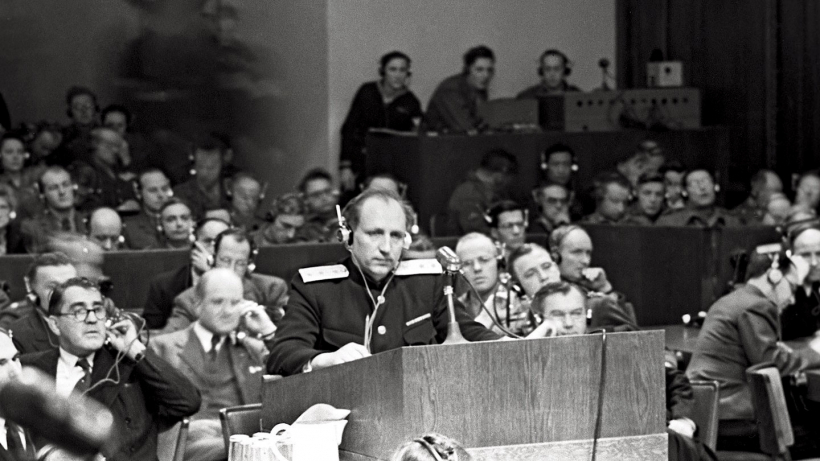 В период Великой Отечественной войны более 1800 военных прокуроров и следователей были награждены орденами и медалями, на полях сражений погибли 236 работников военных прокуратур, 468 пропали без вести.После Великой победы над Германией военно-прокурорские работники Покровский Ю.В., Розенблит С.Я., Пирадов С.К. были привлечены, а  Руденко Р.А. был Главным обвинителем от СССР на Нюрнбергском процессе над главными немецкими военными преступниками к подготовке и участию в судебных заседаниях, а военные прокуроры Базенко Н.А. и Иванов А.И. активно содействовали обеспечению Токийского процесса над главными японскими военными преступниками.Следует отметить важную роль обвинителей в Нюрнбергском процессе.Выступая на международной конференции «Нюрнбергский процесс и проблемы международной законности» 9 ноября 2006 г., доктор юридических наук, профессор А. Сухарев отметил: «Представители четырех держав с честью выдержали трудные испытания, нашли взаимосогласованные подходы, использовав плюсы своих правовых институтов. В итоге сложилась своеобразная, во многом уникальная процессуальная форма, которая оказалась работающей и весьма эффективной».Следует напомнить, что подписание Соглашения между правительствами СССР, США, Великобритании и Франции о судебном преследовании и наказании главных военных преступников и об учреждении Международного военного трибунала, Устав которого предусматривал проведение процесса на паритетных началах, произошло в Лондоне 8 августа 1945 г. в торжественной обстановке.Для координации действий главных обвинителей был учрежден Комитет главных обвинителей по подготовке процесса. Вопросам организации обвинения, правам и обязанностям обвинителей был посвящен раздел III Устава, озаглавленный «Комитет по расследованию дел и обвинению главных военных преступников». В задачи Комитета входили согласование мероприятий по подготовке материалов к процессу, распределение обязанностей между главными обвинителями по поддержанию обвинения на отдельных стадиях процесса (порядок произнесения вступительных и заключительных речей; порядок представления доказательств и допроса подсудимых и свидетелей, заключения по ходатайствам подсудимых и их защитников и т.д.). Согласно Уставу каждая из подписавшихся сторон назначала главного обвинителя для расследования дел и обвинения главных военных преступников.Таким образом, обеспечивалась согласованная линия обвинения по основным вопросам. От Советского Союза главным обвинителем выступал Р. Руденко, от США Р. Джексон , от Великобритании - генеральный прокурор сэр Х. Шоукросс , от Франции - Ф. де Ментон, позже на процессе его заменил 
Ш. де Риб .Руденко Роман Андреевич работал перед Великой Отечественной войной в центральном аппарате прокуратуры СССР. Во время войны был назначен исполняющим обязанности прокурора УССР, а с 1944 года прокурором СССР. В сентябре 1945 года назначен главным обвинителем от СССР по делу главных нацистских военных преступников.Целями Главных обвинителей, в том числе, были:согласование плана индивидуальной работы каждого из главных обвинителей и их штата;окончательное определение лиц, подлежащих суду Трибунала;утверждение обвинительного акта и передаваемых с ним документов;передача обвинительного акта и прилагаемых документов в Трибунал;составление и рекомендации Трибуналу для утверждения проекта Регламента его работы.Процесс начался 20 ноября 1945 г. и продолжался почти 11 месяцев. Перед трибуналом предстали 24 военных преступника, входивших в высшее руководство фашистской Германии. Такого в истории еще не было. Также впервые был рассмотрен вопрос о признании преступными некоторых политических и государственных институтов - руководящего состава фашистской партии НСДАП, штурмовых (СА) и охранных (СС) ее отрядов, службы безопасности (СД), тайной государственной полиции (гестапо), правительственного кабинета, верховного командования и генерального штаба.Устав предусматривал, что главные обвинители действуют «индивидуально и в сотрудничестве друг с другом». Для этой цели каждый Главный обвинитель имел свой аппарат, состоявший из помощников, следователей, консультантов, переводчиков и т.д.Четыре главных обвинителя, включая Р. Руденко и Р. Джексона, встречались регулярно, и, хотя ответственность за различные аспекты дел была поделена между нациями, они часто проводили консультации и сотрудничали по вопросам, представляющим интерес для обвинения.Учитывая громадный объем доказательственных материалов, обвинители «распределили роли» по представлению таких материалов и доказыванию фактов преступлений подсудимых в разных странах (через скрупулезную работу заместителей и помощников главных обвинителей). Так, советскими обвинителями были представлены документальные фильмы о концлагерях в Освенциме, Майданеке; о разрушении городов Смоленска и Ленинграда, о разрушении церквей и монастырей, а также вещественные доказательства.Р. Руденко внес большой вклад в решение вопросов, связанных с преданием суду бывших главарей рейха, организацией обвинения. Он выступал со вступительной и заключительной речами, а также по разделу о преступных организациях, лично допрашивал подсудимых Геринга, Риббентропа, Кейтеля, Розенберга, Фриче, многочисленных свидетелей, в том числе фельдмаршала 
Ф. Паулюса.Одним из помощников главного обвинителя от Союза ССР был Ю. Покровский, работник прокуратуры железнодорожного транспорта в г. Москве. В качестве заместителя главного обвинителя он представлял доказательства и выступал по двум разделам обвинительного заключения: «Агрессия против Чехословакии, Польши и Югославии» и «Преступное попирание законов и обычаев войны об обращении с военнопленными», участвовал в допросах подсудимых Йодля, Редера, Деница, а также свидетелей.Н. Зоря, помощник Генерального прокурора СССР, представлял доказательства, допрашивал свидетелей, выступал обвинителем по двум разделам обвинительного заключения: «Агрессия против СССР» и «Принудительный труд и насильственный угон в фашистское рабство».Помощник главного обвинителя от СССР М. Рагинский, работавший в прокуратуре СССР, на процессе представлял доказательства, допрашивал свидетелей, выступал обвинителем по разделам обвинительного заключения: «Ограбление и уничтожение культурных ценностей» и «Разрушение и уничтожение городов и сел».Видный советский государственный и общественный деятель Л. Смирнов в качестве помощника главного обвинителя от СССР представлял доказательства по разделам обвинительного заключения: «Преступления против мирного населения», «Преступления против человечности», а также о преднамеренном убийстве 50 пленных офицеров британского воздушного флота, расстрелянных после их неудачного побега из концлагеря.Государственный советник юстиции 2 класса писатель и драматург Л. Шейнин, начальник следственного отдела прокуратуры СССР, как помощник главного обвинителя от СССР представлял доказательства и выступал по разделу обвинительного заключения «Разграбление и расхищение государственной, частной и общественной собственности». Ему также была поручена организация работы по освещению хода судебного процесса над главными военными преступниками.В состав советской делегации на Нюрнбергском процессе входила следственная часть, на которую были возложены обязанность подготовки к процессу документальных доказательств, в том числе документальных материалов из архивов, захваченных англо-американскими войсками, допрос обвиняемых и некоторых гитлеровских генералов и руководителей ведомств, которые на процессе фигурировали в качестве свидетелей. Следственная часть делегации СССР состояла из 6 работников прокуратуры СССР. Так, Г. Александров ее возглавлял и проводил допросы подсудимых Шахта, Шираха, Заукеля и некоторых свидетелей. Д. Карев, доктор юридических наук, профессор МГУ, являясь помощником главного обвинителя от СССР, ведал документальной частью обвинения, докладывал на судебном заседании порядок представления доказательств, представлял дополнительные доказательства о преступлениях гестапо.Обязанности главного обвинителя от США выполнял Р. Джексон, который выступал со вступительной и заключительной речами, допрашивал многих подсудимых и свидетелей.Х. Шоукросс также выступал со вступительной и заключительной речами, но в Нюрнберге находился непродолжительное время, так как обязанности генерального атторнея требовали его присутствия в Лондоне. Фактически обвинение возглавлял Максуэл-Файф, его заместитель.Де Ментон, назначенный 11 сентября 1945 г. главным обвинителем от Французской Республики, участвовал в разработке обвинительного заключения, организации сбора доказательств. В Нюрнберге находился непостоянно, и в его отсутствие работой французской делегации руководил его заместитель Ш. Дюбост. В январе 1946 года де Ментон вернулся в Париж. Главным обвинителем от Франции был назначен де Риб.Главные обвинители действовали единодушно как в ходе подготовки процесса, так и на суде. Вопросы предварительно обсуждались на заседаниях Комитета, где вырабатывалась единая линия, направленная на осуществление задачи процесса - быстрого суда и справедливого наказания главных военных преступников.Все 403 заседания трибунала были открытыми. Всем подсудимым была обеспечена возможность защищаться от предъявленных обвинений лично или при помощи адвокатов из числа немецких юристов, ходатайствовать о вызове свидетелей, предоставлять доказательства в свою защиту, давать объяснения, допрашивать свидетелей.Примечательна вступительная речь Р. Руденко, произнесенная им 8 февраля 1946 г. Он начал ее так: «Господа судьи! Я приступаю к своей вступительной речи, завершающей первые выступления главных обвинителей на данном процессе, с полным сознанием его величайшего исторического значения.Впервые в истории человечества правосудие сталкивается с преступлениями такого масштаба, вызвавшими такие тяжелые последствия.Впервые перед судом предстали преступники, завладевшие целым государством и самое государство сделавшие орудием своих чудовищных преступлений.Впервые, наконец, в лице подсудимых мы судим не только их самих, но и преступные учреждения и организации, ими созданные, человеконенавистнические «теории» и «идеи», ими распространяемые в целях осуществления давно задуманных преступлений против мира и человечества... Я обвиняю их в том, что, развязав мировую войну, они превратили войну в орудие массового истребления мирных граждан. Мы не вправе забыть о понесенных жертвах, не вправе оставить без наказания виновников и организаторов чудовищных преступлений».Закончил он эту речь словами: «Во имя священной памяти миллионов невинных жертв фашистского террора, во имя укрепления мира во всем мире, во имя безопасности народов в будущем мы предъявляем подсудимым полный и справедливый счет. Это - счет всего человечества, счет воли и совести свободолюбивых народов. Пусть же свершится правосудие!».